Anexa   Termeni şi Condiţii de Livrare*Achiziția de: Pupitru cu scaune sală curs: pupitru: 2 buc (1 buc x 2 săli),  scaune: 4 buc (2 buc x 2 săli)Proiect: Creșterea ratei de retenție a studenților din primul an de studii de licență la Facultatea de Inginerie și Agronomie din Brăila – StudentStayBeneficiar: UNIVERSITATEA “Dunărea de Jos” din GalațiOfertant: ____________________1.	Oferta de preț [a se completa de către Ofertant]2.	Preţ fix:  Preţul indicat mai sus este ferm şi fix şi nu poate fi modificat pe durata executării contractului.3.	Grafic de livrare: Livrarea se efectuează în cel mult 2 săptămâni de la semnarea Contractului/ Notei de Comanda, la destinația finală indicată, conform următorului grafic: [a se completa de către Ofertant]4.	Plata facturii se va efectua în lei, 100% la livrarea efectivă a produselor la destinaţia finală indicată, pe baza facturii Furnizorului şi a procesului - verbal de recepţie, conform Graficului de livrare.5.	Garanţie: Bunurile oferite vor fi acoperite de garanţia producătorului cel puţin 24 de luni an de la data livrării către Beneficiar. Vă rugăm să menţionaţi perioada de garanţie şi termenii garanţiei, în detaliu.6.	Instrucţiuni de ambalare:  		Furnizorul va asigura ambalarea produselor pentru a împiedica avarierea sau deteriorarea lor în timpul transportului către destinaţia finală. 7. 	Specificaţii Tehnice:Valabilitatea ofertei 30 zile de la termenul limită de depunere. NUMELE OFERTANTULUI_____________________Semnătură autorizată___________________________Locul:Data:Nr. crt.(1)Denumirea produselor(2)Cant.(3)Preț unitar fără TVA(4)Valoare Totală fără TVA(5=3*4)TVA(6=5* %TVA)Valoare totală cu TVA(7=5+6)1Pupitru cu scaune sală curspupitru: 2 buc (1 buc x 2 săli)scaune: 4 buc (2 buc x 2 săli)TOTALNr. crt.Denumirea produselorCant.Termene de livrare[a se completa de către Ofertant]1Pupitru cu scaune sală curspupitru: 2 buc (1 buc x 2 săli)scaune: 4 buc (2 buc x 2 săli)A. Specificații tehnice solicitateA. Specificații tehnice solicitateB. Specificații tehnice ofertate[a se completa de către Ofertant]1.Denumire produs: Pupitru cu scaune sală curs: pupitru: 2 buc (1 buc x 2 săli),  scaune: 4 buc (2 buc x 2 săli)Marca / modelul produsului1.Descriere generalăPupitru cu scaune sală curs: pupitru: 2 buc (1 buc x 2 săli),  scaune: 4 buc (2 buc x 2 săli)Marca / modelul produsului Descriere generală1.1. Pupitru:  dimensiuni: 1,20 × 0,65 × 0,77m, model clasic, prevăzut în lateral cu spatiu depozitare documente, inchis cu usa cu raft, iar în partea din față cu un raft glisant pentru tastatură; Materiale: PAL înfoliat sau echivalent, Culoare: negru; Peretele din spate, bază sertar: HDF sau echivalent; Accesorii: ghidaje cu role, balamale. Birourile vor fi prevazute cu posibilitate de închidere cu cheieGaranție: min 12 luni 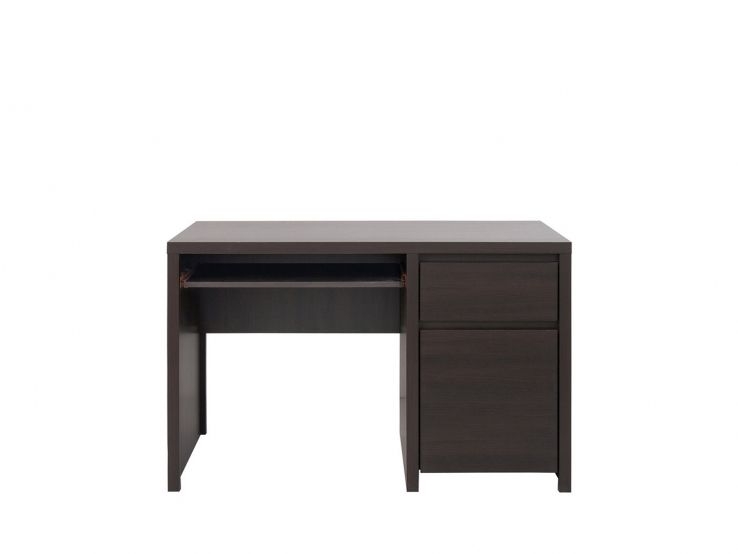 2. Scaune : de birou ergonomice (mobile); cu roți; cu structura metalica solida, avand baza si bratele realizate din otel cromat, cu insertii de material plastic in zona de contact a manerelor, prevăzut cu mecanism de reglare înălțime; șezut cu tapițerie; Culoare: negru; spătar: cu inserție flexibilă; Greutate suportata: min 100 kg; Dimensiuni: Inaltime: 92- 82 cm, Adâncime șezut: 53 cm; Înălțime maximă șezut: 48 cm, înălțime minimă șezut: 38 cm; 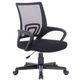 Garanție: min 12 luni Marca / modelul produsului Detaliile specifice şi standardele tehnice ale produsului ofertatParametrii de Funcţionare ai produsului ofertat